宁夏回族自治区教育厅等七部门关于印发《高职扩招专项工作 实施方案》的通知发布日期:2019-11-14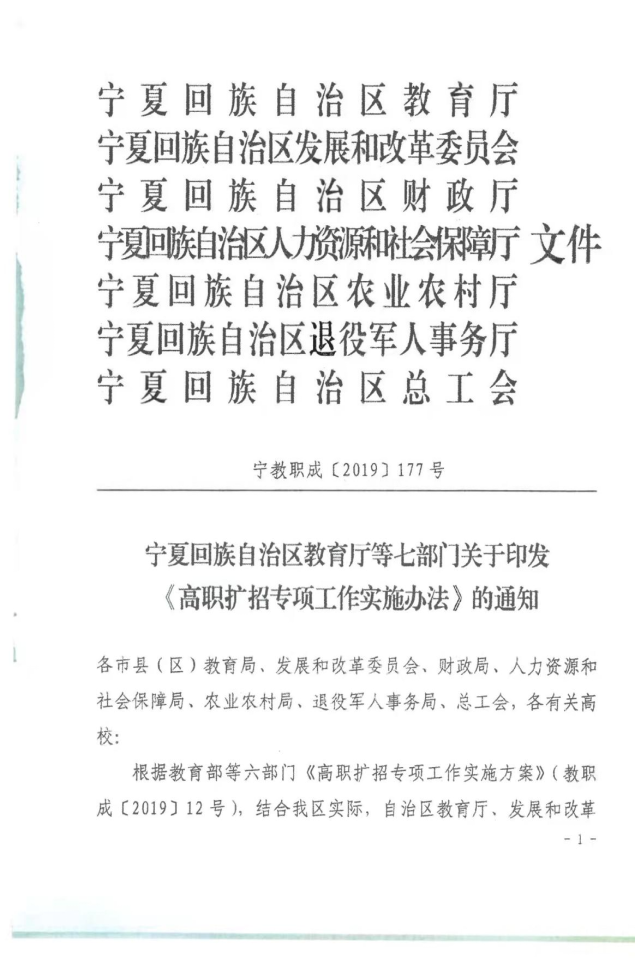 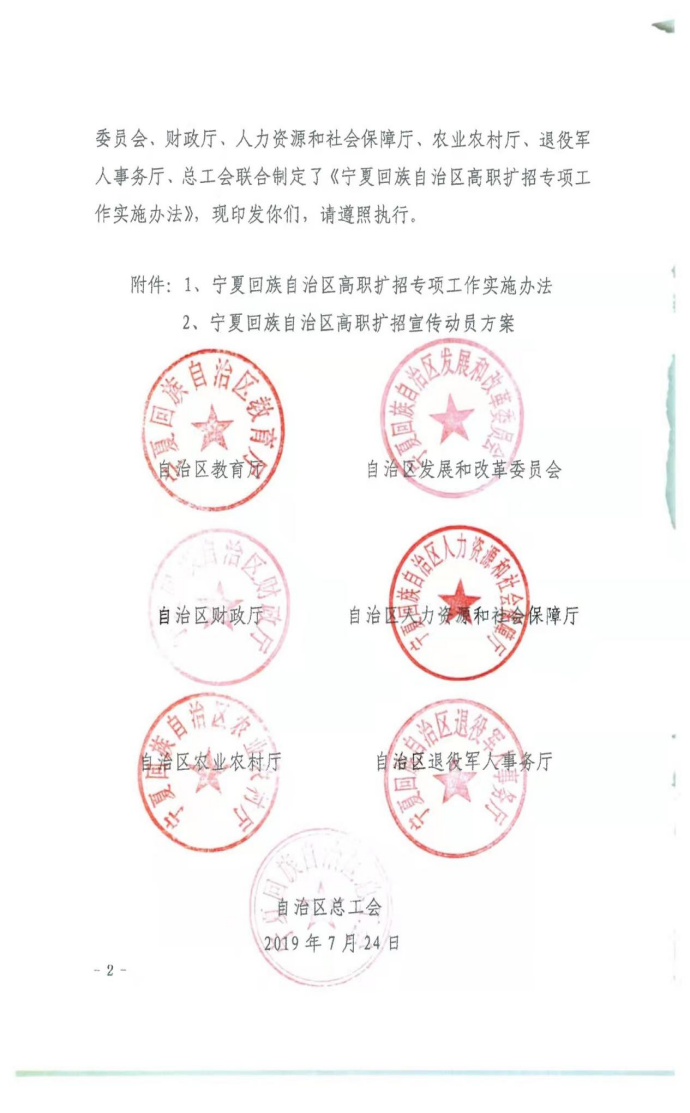 